МЕЖРАЙОННАЯ ИНСПЕКЦИЯ 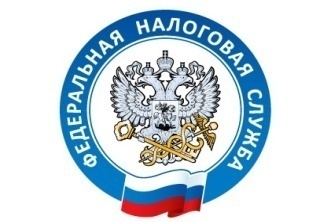 ФЕДЕРАЛЬНОЙ НАЛОГОВОЙ СЛУЖБЫ №22 ПО ЧЕЛЯБИНСКОЙ ОБЛАСТИФНС России разработала новый сервис «Налоговый калькулятор – Какой режим подходит моему бизнесу»	С 1 января 2021 года система налогообложения в виде единого налога на вмененный доход (ЕНВД) применяться не будет.	С отменой ЕНВД организации и индивидуальные предприниматели вправе перейти:на общую систему налогообложения;на упрощенную систему налогообложения (УСН) а индивидуальные предприниматели, кроме выше указанных, еще и на патентную систему или на уплату налога на профессиональный доход.	Для помощи налогоплательщикам в выборе альтернативной системы налогообложения, с которым нужно определиться в течение 2020 года   ФНС России разработала  новый интерактивный сервис «Налоговый калькулятор – Какой режим подходит моему бизнесу?» на сайте ФНС России.	Данный сервис предоставляет возможность налогоплательщикам подобрать приемлемую для себя систему налогообложения.	Для этого необходимо  ввести планируемые показатели бизнеса (например: размер годового дохода, количество сотрудников и т.п.), которые будут соответствовать выбранному вами виду деятельности, и произвести расчет.	По итогам расчета будет выдан результат с указанием режима налогообложения и суммой налога, который необходимо уплатить, если выбрать данную систему налогообложения.	Подробная информация о всех  системах налогообложения размещена на сайте ФНС России (nalog.ru).Дополнительно Инспекция информирует:Налогоплательщики, не перешедшие на иной специальный налоговый режим в установленные для этого сроки , автоматически переходят с января 2021 года на общий режим налогообложения.  